Law Enforcement Body Camera Task Force Draft Subcommittee MeetingTuesday, February 1, 2022, 10:00 a.m. – 11:00 a.m.Virtually: Click here to join the meetingAGENDA WelcomeTimeline ReviewDraft DiscussionAdjournmentNext Meeting:February 15, 2022, 10:00 a.m.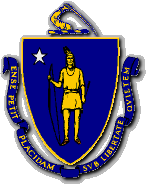 